J E D Á L N Y   L Í S T O K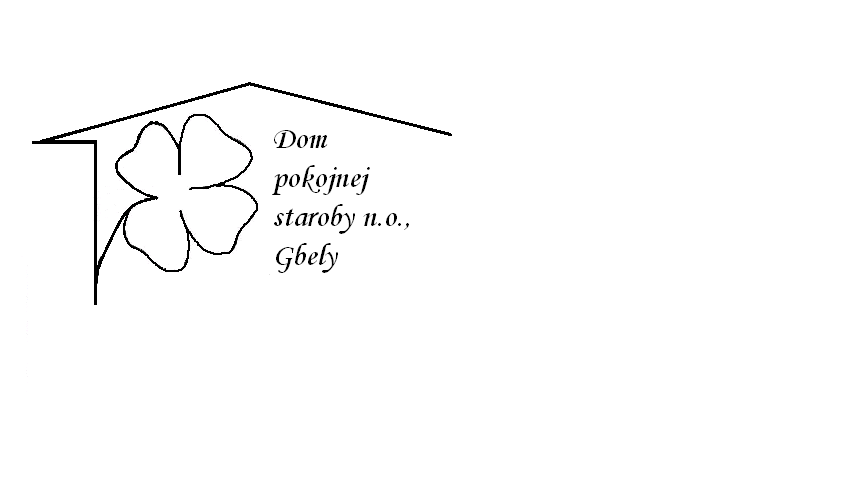 Od 23.5.2022     do 27.5.2022Pondelok   23.5.:   polievka – Zeleninová 1,                                Bolonské špagety  1,3,Utorok        24.5.:   polievka –Slepačia s písmenkami 1,3,    Kuracie stehno pečené, dusená ryža Streda         25.5.:   polievka – Hovädzia s drobkami 1,3,                                Maďarský guláš , knedľa kysnutá 1,3,7,Štvrtok         26.5.:   polievka – Francúzska 1,3,     Špekáčik ,fazuľová omáčka,chlieb,1,7,   Piatok           27.5.:   polievka –Zemiaková 1,7,                                 Zeleninové rizoto, kapustový šalát 1,3,7,Kolektív zamestnancov Domu pokojnej staroby n. o., Gbely Vám praje ,,Dobrú chuť!“.Obedy sa prihlasujú do 13. hod.Zmena jedál vyhradená.Alergény:1-obilniny, 2-kôrovce, 3-vajcia, 4-ryby, 5-arašidy, 6-sojové zrná, 7-mlieko, 8-orechy, 9-zeler, 10- horčica, 11-sezamové semená, 12-kysličník siričitý a siričitany